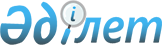 О признании утратившим силу приказ исполняющего обязанности Председателя Агентства Республики Казахстан по статистике от 26 декабря 2011 года № 382 "Об утверждении статистической формы "Отчет о беженцах" (код 7291203, индекс 8-М, периодичность полугодовая) ведомственного статистического наблюдения и инструкции по ее заполнению, разработанных Комитетом миграционной полиции Министерства внутренних дел Республики Казахстан"Приказ Председателя Комитета по статистике Министерства национальной экономики Республики Казахстан от 30 июня 2015 года № 100      В соответствии с подпунктом 4) пункта 2 статьи 40 Закона Республики Казахстан от 24 марта 1998 года «О нормативных правовых актах», ПРИКАЗЫВАЮ:



      1. Признать утратившим силу приказ исполняющего обязанности Председателя Агентства Республики Казахстан по статистике от 26 декабря 2011 года № 382 «Об утверждении статистической формы «Отчет о беженцах» (код 7291203, индекс 8-М, периодичность полугодовая) ведомственного статистического наблюдения и инструкции по ее заполнению, разработанных Комитетом миграционной полиции Министерства внутренних дел Республики Казахстан» (зарегистрированный в Реестре государственной регистрации нормативных правовых актов за № 7427 от 18 февраля 2012 года, опубликованный в газете «Казахстанская правда» 5 мая 2012 года № 128-129 (26947-26948).



      2. Управлению планирования статистической деятельности в течение пяти рабочих дней довести настоящий приказ до сведения заинтересованных структурных подразделений Комитета по статистике Министерства национальной экономики Республики Казахстан и Министерства внутренних дел Республики Казахстан.

      3. Настоящий приказ вводится в действие со дня подписания.      Председатель                               А. Смаилов       «СОГЛАСОВАН»

      Министр внутренних дел

      Республики Казахстан

      ________________ К. Касымов

      18 июня 2015 года
					© 2012. РГП на ПХВ «Институт законодательства и правовой информации Республики Казахстан» Министерства юстиции Республики Казахстан
				